Publicado en Valencia el 20/11/2019 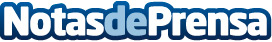 First Workplaces abrirá un centro de 3.230m2 de oficinas flexibles en ValenciaFirst Workplaces, compañía líder en flexible offices y coworking en España, sigue creciendo a nivel nacional, siendo Valencia la próxima ciudad en la que abrirá uno de sus centrosDatos de contacto:Comunicación First Workplaces900 900 410Nota de prensa publicada en: https://www.notasdeprensa.es/first-workplaces-abrira-un-centro-de-3-230m2_1 Categorias: Inmobiliaria Valencia Emprendedores Oficinas http://www.notasdeprensa.es